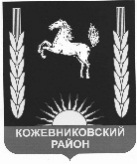 АДМИНИСТРАЦИЯ    кожевниковского   районараспоряжение________________                                                                                                                                         №_______с. Кожевниково   Кожевниковского района   Томской областиО предоставлении информации  о количестве  инвалидов и ветеранов  боевых действий, вставших на учет  нуждающихся  в жилом помещенииО предоставлении информации  о количестве  инвалидов и ветеранов  боевых действий, вставших на учет  нуждающихся  в жилом помещении            1. Во исполнение запроса заместителя Губернатора Томской области  по социальной политике от 10.11.2017г. № ИД-59-1349 о предоставлении  ежеквартальной информации о количестве инвалидов и ветеранов боевых  действий, вставших на учет нуждающихся в жилом помещении после января 2005 г., рекомендовать Главам сельских поселений  предоставлять ежеквартально  в срок до 30 числа квартала в Администрацию Кожевниковского района  информацию согласно приложению 1 к настоящему распоряжению.           2. Главному специалисту  по организации деятельности и взаимодействию с сельскими поселениями Администрации района (Гарагуля В.А.) ежеквартально, до 2 числа квартала, следующего за отчетным  направлять сводную информацию  от муниципального образования Кожевниковский район в Департамент социальной  защиты населения Томской области.         3. Разместить распоряжение на официальном сайте муниципального образования Кожевниковский район.         4. Распоряжение вступает в силу с даты его подписания.         5. Контроль за исполнением  настоящего распоряжения  оставляю за собой.Бирюкова И.А.838244 (22345)Приложение к  распоряжениюАдминистрации Кожевниковского района от _______________  № _______Информацияо принимаемых мерах по улучшению жилищных условий ветеранов и инвалидовбоевых действий, а также членов семей погибших (умерших) ветеранови инвалидов боевых действий в _______________________(МО Томской области)РАССЫЛКА:Главы сельских поселений;Гарагуля В.А.            1. Во исполнение запроса заместителя Губернатора Томской области  по социальной политике от 10.11.2017г. № ИД-59-1349 о предоставлении  ежеквартальной информации о количестве инвалидов и ветеранов боевых  действий, вставших на учет нуждающихся в жилом помещении после января 2005 г., рекомендовать Главам сельских поселений  предоставлять ежеквартально  в срок до 30 числа квартала в Администрацию Кожевниковского района  информацию согласно приложению 1 к настоящему распоряжению.           2. Главному специалисту  по организации деятельности и взаимодействию с сельскими поселениями Администрации района (Гарагуля В.А.) ежеквартально, до 2 числа квартала, следующего за отчетным  направлять сводную информацию  от муниципального образования Кожевниковский район в Департамент социальной  защиты населения Томской области.         3. Разместить распоряжение на официальном сайте муниципального образования Кожевниковский район.         4. Распоряжение вступает в силу с даты его подписания.         5. Контроль за исполнением  настоящего распоряжения  оставляю за собой.Бирюкова И.А.838244 (22345)Приложение к  распоряжениюАдминистрации Кожевниковского района от _______________  № _______Информацияо принимаемых мерах по улучшению жилищных условий ветеранов и инвалидовбоевых действий, а также членов семей погибших (умерших) ветеранови инвалидов боевых действий в _______________________(МО Томской области)РАССЫЛКА:Главы сельских поселений;Гарагуля В.А.